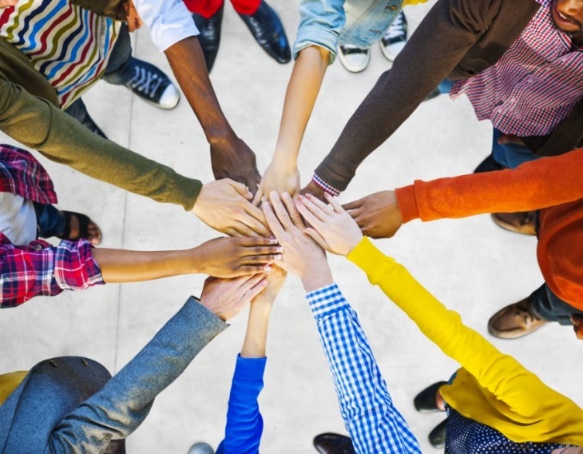 Diversity and Inclusion Chair ReportApril 2024 Officer ActivitiesAttended monthly AAUW National Diversity Committee meetings. Posted news to the AAUW Inclusion and Equity Facebook page.Attended AAUW-Maryland meetings and conventions.Diversity, Equity, and Inclusion (DEI) Committee ActivitiesConvened monthly meetings.Hosted an AAUW-Maryland DEI Virtual Town Hall on March 11, 2024, to better understand the DEI interests and resources needed and to discuss advancing diversity and inclusion in the Branch’sactivities. The agenda included a brief review of AAUW's commitment to DEI and a review of the DEI definitions presented by AAUW Maryland Diversity Officer, DEI Committee Chair, Carolyn Fisher, Ph.D. Highlights of current DEI activities in the Garret County Branch were presented by Gloria Salazar, M.S.W., who is also a member of the DEI Committee and a Garret County member. Ms. Salazar gave an update on how Garrett County Branch is collaborating with the Garrett County DEI Committee.  Future DirectionsContinue efforts to seek ways to promote DEI in membership and activities.Plan a DEI program and/or training.  Respectfully submitted:Dr. Carolyn J. Fisher, Diversity & Inclusion ChairAAUW Marylanddiversitychairaauwmd@gmail.com